Муниципальное бюджетное общеобразовательное учреждение средняя общеобразовательная школа № 6Учебный проектпо русскому языку  по теме «Числительное»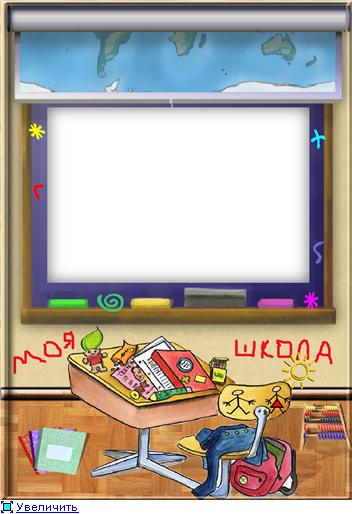 Выполнен обучающимися 6а классаРуководитель Солодовникова Е.К.г.Камышин   2013 гЦель проекта:  решить  жизненную задачу ( проект) «Создание статистического портрета класса»,используя количественные числительные.Задачи проекта:1.Использовать в работе количественные числительные(целые, дробные, собирательные).2.Развивать умения правильно употреблять количественные числительные.3.Формировать навыки сбора информации по теме и умений ее анализа.Формирование УУДПознавательные УУД1.Владеть приёмами отбора и систематизации материала2. Анализировать, сравнивать, группировать, делать выводы.3. Строить алгоритм рассуждения, работать по алгоритму.4. Воспринимать и вычленять нужную информацию на слух, классифицировать.Преобразовывать информацию из одной формы в другую, соотносить информацию, представленную в разных формах (таблица, текст, схема).Регулятивные УУД1 .Искать пути решения проблемы.2. Осуществлять познавательную и личностную рефлексию.3. Соотносить цели и результаты своей деятельности.4. Опираясь на критерии самооценки, определять степень успешности работы.Коммуникативные УУД 1. Владеть монологической речью; адекватно использовать речевые средства для решения коммуникативных задач.2. Слушать и слышать других, осуществлять речевую рефлексию.3. Соблюдать в практике общения языковые нормы.Результат.Написанный каждой группой краткий статистический отчет  представлен в виде презентации.1.Мы выбираем На уроках русского языка мы выполняем проектные задания по различным темам, решаем так называемые жизненные задачи.При изучении темы «Количественные числительные» перед нами стояла «Жизненная задача»: «Создание статистического портрета класса»Мы должны были выступить в роли специалистов по обработке данных,проанализировать количественные характеристики учеников класса ив результате представить краткий статистический отчет.       Таково было задание.2.Мы исследуем В ходе обсуждения мы подробно разобрали, по каким параметрам мы будем анализировать количественные характеристики учеников класса, какую информацию необходимо собрать? 3.Мы планируем Составили план действия по выполнению проекта.Распределились по группам и выбрали главного статиста.Определили задание для каждой  статистической группы:-общее количество учеников в классе;-средний возраст;-соотношение мальчиков и девочек;- успеваемость;-увлечения.4.Мы действуем Каждая группа провела исследования статистических данных учащихся класса по своему вопросу.Составила отчет в виде графиков, презентаций, иллюстративного материала. 5.Реализация проекта Подготовленный каждой группой статистический отчет  стал частью проекта в виде презентации Отчет-презентация проекта«Статистический портрет класса»1.В нашем классе 24 ученика. Один ученик(Гребенников Владислав )на домашнем обучении. Средний возраст- 12 лет 2.Девочек- 25 %Мальчиков- 75% Девочек всего 6,а мальчиков- 18, что в 3 раза меньше.Конечно, это хорошая защита.3.Одна ученица - отличница Амалия Нутельс .Мы очень гордимся нашей Амалией.4.Учатся на «4» и «5» 9 учащихся-это 37, 5 % Остальные –составляют приблизительно 41, 7 % Мы, конечно, стараемся стать хорошистами,но…5.Увлечения ребят нашего класса очень разнообразные.(На слайде)8 человек занимались  в команде  по туризму, что составляет  около 33, 3 % от всех учащихся класса. В октябре на смену нам пришли ученики 5 класса. Мы желаем им успехов.Два ученика занимаются  в секции по Тхэквондо. Это приблизительно 16, 7%  от всех учащихся, занимающихся спортом. Их знают как успешных спортсменов не только в Камышине, но и в области.Об их победах мы читаем в местных газетах.Мешков Саша  занимается в секции тхэквандо.Обладатель  белого пояса с желтой полосой. Воронов Эдуард  имеет желтый пояс с зеленой полосой по тхэквандо. 3 человека  увлечены танцами, это составляет 12,5 % от всех учащихся класса. Один из них - Алымов Максим, который увлекается брейк- дансом.Один ученик -Булава Всеволод занимается плаваньем, это одна двенадцатая от занимающихся спортом. Увлечение Алешечкина Данилы- бокс, это приблизительно  8% от всех, занимающихся спортом. Два человека занимаются в секции греко-римской борьбы, это 16, 7 % от всех спортсменов класса. На фото вы видите Атарщикова Илью.Зарубин Женя  успешно занимается дзюдо, что составляет  8% от занимающихся спортом. 4 человека увлечены музыкой и посещают музыкальную школу, что составляет 16,7 % от всех учащихся класса. Губа Марина и Маркова Мария музицируют.Две девочки: Бреденко Катя и Нутельс Амалия занимаются вокалом , что составляет 50% от посещающих  музыкальную школу. Интересно было проанализировать, сколько детей в семьях учеников нашего классаОдин  ребенок в семье- 5 ч.Двое детей в семье- 8ч.Трое детей в семье- 4ч.Семеро детей в семье- 1ч. Некоторые ребята удивлялись, что до сих пор не знали об этом.А ведь учимся вместе уже шестой год.К сожалению, не все активно предстали иллюстрационный материал своих увлечений, хотя многие увлекаются различными видами: спортом, музыкой, футболом, живописью, танцами, акробатикой.Поэтому, мы думаем, что этим ребятам нужно быть активнее и ответственней.Не стесняться рассказывать о своих увлечениях.И найти дело по душе.6. Подводим итоги.Об увлечениях нам рассказывать было очень интересно. Но мы выполняли и задание: употребить количественные числительные. Итак, в нашем статистическом отчете есть:Количественные числительныеЦелые:          24, один, 12, 25%, 75%, 6, одна,  9,  4, 5, 8%, 3,           50%Дробные:    37,5%,   41,7%,   ½,   12,5%,   16,7%,   33,3%Собирательные: двое, трое, семеро .6. Подводим итоги .Наш проект завершен.Вот таков «Статистический портрет нашего 6 а класса»Статистика. Цифры, проценты, графики.А что за цифрами?Мы увидели , какие мы. Увлеченные и не очень. Творческие и только ищущие свое дело.Успешные и только карабкающиеся в гору. Дружные или нет.Одно мы точно поняли, что в классе мы одна семья. И нам надо быть уступчивее, внимательнее к друг другу.Не ссориться, а помогать в учебе, в труде, в увлечениях.Ведь недаром говорится:Один за всех и все за одного.Не имей сто рублей, а имей сто друзей. И в этих пословицах тоже есть числительные. И тогда жизнь нашего класса будет на 5!Как в песенке (песня)Спасибо за внимание.